Section I -  Lettre de Demande de Renseignement et de Prix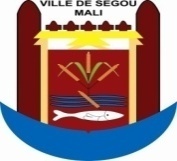 Lettre d’invitationObjet : Travaux De Réhabilitation De L’école Fondamentale D’Angoulême (Bâtiments Communaux) dans la Commune Urbaine de SégouRéf. : DRPR N° : 2021- 11/C.U.SgMesdames/Messieurs,La Mairie de la Commune Urbaine de Ségou sollicite des offres sous pli fermé de la part de candidats répondant aux qualifications requises pour les Travaux De Réhabilitation De L’école Fondamentale D’Angoulême (Bâtiments Communaux) dans la Commune Urbaine de Ségou dans un délai d’exécution  d’un (01) mois.La passation du marché sera conduite par Demande de Renseignement et de Prix, conformément aux dispositions du Code des marchés publics et ses textes d’application.La Demande de Renseignement et de Prix est adressée aux candidats inscrits sur la liste restreinte, dont les noms figurent ci-après : Les exigences en matière de qualifications sont : Avoir exécuter pour la période des trois dernières années 2018, 2019 et 2020 au moins un (1) contrat de réhabilitation de l’école Fondamentale D’Angoulême (Bâtiments Communaux)  pour le compte d’un organisme public, para public ou international d’un montant au moins supérieur ou égal à 8 000 000 FCFA, soutenu par le procès-verbal de réception ou attestation de service fait dument signé daté et cacheté ;Les candidats devront joindre à leurs offres les pièces administratives suivantes :La lettre de soumission signée et datée de l’attributaire ;Le devis estimatif et quantitatif signé et daté ;Le bordereau des prix unitaires signé et daté ;Le planning d'exécution des travaux accompagné d'une note explicative décrivant le mode d'organisation du chantier de travail,Page de garde et signature des travaux similaires ou PV de réception provisoire ou définitiveUne procuration écrite le cas échéant;Le Statut de l’entreprise,L’agrément,Quitus Fiscal,Certificat de non failliteAttestation de déclaration de TVANuméro(s) de compte bancaireLes offres devront être déposées à l’adresse ci-après : secrétariat général de la mairie de Ségou  au plus tard le 22/11/2021 à 10 heures. Les offres remises en retard ne seront pas acceptées. Les offres doivent être valides pendant une période de quatre-vingt-dix (90)  jours suivant la date limite de dépôt des offres.Les offres seront ouvertes en présence des représentants des soumissionnaires présents à l’adresse ci-après dans la salle de délibération de la mairie de Ségou au plus tard le 22/11/2021 à 10 heures.Veuillez agréer, Mesdames, Messieurs, l’assurance de notre considération distinguée.                                                                        Ségou, le 15/11/ 2021                                                                         Le MaireMINISTÈRE DE L’ADMINISTRATION TERRITORIALE ET DE LA DECENTRALISATION ------------------**------------------RÉPUBLIQUE DU MALIUn Peuple – Un But – Une Foi-----------------**-----------------     COMMUNE URBAINE DE SEGOU------------------**------------------RÉPUBLIQUE DU MALIUn Peuple – Un But – Une Foi-----------------**-----------------N°Nom des FournisseursContact1L’ENTREPRISE SOULEYMANE MAIGA  Adresse : Ségou Bougoufié 66 66 66 8590 49 99 992L’Entreprise ESC Adresse : Missira Ségou79 28 80 88  65 04 08 093Société YAH Service Adresse : Bougoufié Ségou63 33 44 94  77 07 77 704Entreprise SANKE CONSTRUCTION Adresse : Hamdallaye III Ségou66 76 08 465Société BENKADY BTP et Service SarlAdresse : Bamako Sogoniko Rue 104 – Porte 109166 72 34 1976 10 39 20